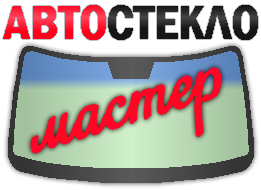 г.Волжский, ГСК «Волжанка-2», Бокс №142Скачан с: http://bor-avtosteklo.ruТел.:89047728149Наименование услугиСтоимость услугиЗамена и вклейка автостеклЗамена и вклейка автостеклЗамена стекла1300-2500р. (легковые)3000-6000р. (грузовые)Установка дверных стекл500-1000р.Установка в резинку100-300р. (легковые)500-1500р. (грузовые)Автостекла на заказ на любые автомобилиАвтостекла на заказ на любые автомобилиСтекла на заказЗависит от модели и производителяТонирование автостеколТонирование автостеколЗадняя часть авто (заднее стекло, двери)1700-4500р.Полировка ветрового или заднего стеклаПолировка ветрового или заднего стеклаПолировка стекла1000-4000р.Заделка сколов и трещинЗаделка сколов и трещинТрещина, за каждый сантиметр25р.Скол350р.Остановка трещины150р.Вклейка датчиков и зеркалВклейка датчиков и зеркалПереклейка датчика / крепления зеркала150р.Полировка и бронирование фарПолировка и бронирование фарОбычная полировка300-2500р.Полировка с бронированием-Чистка автобусных стеклопакетовЧистка автобусных стеклопакетовСнятие и установка5000р.Чистка и полировка5000р.Ремонт контактов обогревателейРемонт контактов обогревателейПайка контактов обогревателей заднего стекла500р.Плоский триплексПлоский триплексПлоский триплекс любой конфигурации3300р./кв.метр